Rīgas pašvaldības bīstamo vielu samazināšanas rīcības plāna ProjektsSagatavots Eiropas Savienības Interreg Baltijas jūras reģiona programmas 2014. – 2020. gadam projekta "Inovatīvie pārvaldības risinājumi bīstamo vielu emisiju samazinājumam pilsētu teritorijās Baltijas jūras reģionā" (NonHazCity) (ID 3142) ietvaros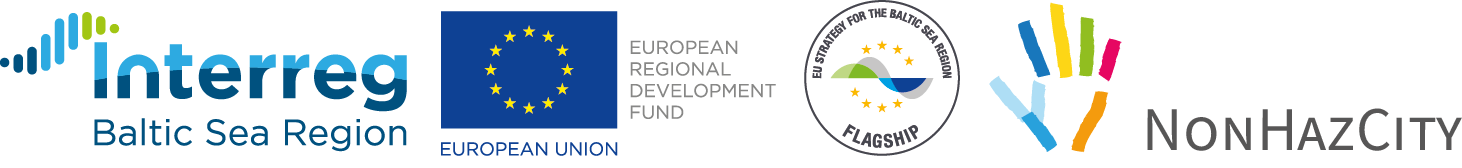                           Vispārēja informācija Ķimiskas vielas ir ļoti nozīmīgas mūsdienu sabiedrības dzīvē. Pēdējo 50 gadu laikā ķīmisko vielu ražošana ir strauji palielinājusies no 10 miljoniem tonnām līdz 400 miljoniem tonnu. Ķimikālijas izmanto daudzās jomās: farmaceitiskā, kosmētikas, mazgāšanas līdzekļu, pesticīdu un krāsu ražošanā, kā arī citās nozarēs. Ķīmiskas vielas sastopamas izstrādājumos un precēs: apģērbā, mēbelēs, datoros, būvmateriālos u.tml. Vairāk nekā 100 000 ķīmisko vielu izmanto Eiropas Savienībā saskaņā ar Eiropas Ķīmisko vielu aģentūras datiem.Ķīmisko vielu izmantošana ir cieši saistīta ar mūsu ikdienas dzīvi.Pārtika, kuru mēs ēdam, var būt saražota, izmantojot pesticīdus. Automašīnas, kuras mēs vadām, izmanto degvielu, vējstikla mazgājamo šķidrumu un eļļas. Datori mūsu darba vietās var saturēt vielas, sākot no  svina līdz broma liesmas slāpētājiem. Pastāv risks, ka mūsu bērnu rotaļlietas satur ftalātus un citas bīstamas vielas. Šo bīstamo vielu izkliede rada risku cilvēkiem, bet tajā pašā laikā ir ļoti maz zināms par šo vielu ietekmi uz cilvēkiem.Rīgas domes jurisdikcijā atrodas iestādes, organizācijas, uzņēmumi, kuri var sniegt lielāko ieguldījumu bērnu,  pieaugušo un apkārtējas vides aizsardzībā no bīstamajām ķīmiskajām vielām: t.i. izglītības iestādes, sociālās aprūpes bērnu un jauniešu centri, patversmes, ārstnieciskās iestādes, veselības centri, kapitālsabiedrības un uzņēmumi. Eiropas Savienības Interreg Baltijas jūras reģiona programmas 2014. – 2020. gadam projekta "Inovatīvie pārvaldības risinājumi bīstamo vielu emisiju samazinājumam pilsētu teritorijās Baltijas jūras reģionā" (NonHazCity) (turpmāk – NonHazCity)  aktivitāšu ietvaros no minētajām institūcijām iegūtā informācija liecina, ka darbiniekiem trūkst informācijas par  bīstamajām vielām un ir nepieciešami informatīvi materiāli, rokasgrāmatas, lekcijas par bīstamajām vielām. Ir nepieciešams sistemātisks un organizēts koordinējošais darbs ar Rīgas pašvaldības jurisdikcijā esošajām institūcijām lai mazinātu bīstamo vielu izmantošanu un to ietekmi uz iedzīvotāju veselību un vidi.Tāpēc šī rīcības plāna mērķis ir rosināt ļoti praktiskus un viegli ieviešamus pasākumus bīstamo vielu samazināšanai Rīgas pašvaldībā, strādājot ar institūcijām, ko pašvaldība kontrolē tiešā veidā, kas ir saistītas ar pašvaldību, kā arī ar institūcijām, kurām ir netieša saikne ar pašvaldību. Šajā rīcības plāna projektā ir apkopoti sākotnējie pasākumi, kurus pašvaldība var veikt, lai samazinātu bīstamo vielu emisijas. Ķīmisko vielu novēršanas rīcības plāna projekts ir izstrādāts projekta NonHazCity ietvaros. Šajā plānā atspoguļots kā Rīgas pašvaldība darbosies, lai samazinātu bīstamo vielu emisijas un ietekmi. Tas kalpos kā iekšējās plānošanas un koordinēšanas dokuments, kurā detalizēti raksturots katrs veicamais solis. 	Rīgas pašvaldība savās funkcijās un uzdevumos rīkojas saskaņā ar izstrādāto Rīgas ilgtspējīgas attīstības stratēģiju līdz 2030. gadam un Attīstības programmā izklāstītiem rīcības virzieniem. Viens no uzdevumiem ir laba vides kvalitātes uzturēšana. Rīgas teritorijas plānojuma 2006.-2018. gada grozījumu ietekmes uz vidi stratēģiskajā novērtējumā ir minēti konkrētie uzdevumi par slāpekļa, fosfora un citu bīstamo vielu ieplūdes Baltijas jūrā un Rīgas līcī no Latvijas teritorijas samazināšanu.  	Par vides aizsardzības jautājumiem Rīgas pašvaldības teritorijā ir atbildīgs Rīgas domes Mājokļu un vides departaments. Funkcijas un uzdevumi vides jomā ir aprakstīti 18.01.2011. Rīgas domes Mājokļu un vides departamenta nolikumā: vides aizsardzības un dabas resursu racionālas izmantošanas uzraudzība, vides aizsardzības plānu, programmu un projektu izstrādes organizēšana; vides kvalitātes uzlabošanas pasākumu organizēšana un veikšana; vides politikas dokumentu (stratēģiju, programmu, koncepciju u.c.) izstrādes organizēšana; vides informatīvo datu bāzu veidošana un to regulāra aktualizēšana; priekšlikumu sniegšana par paredzētās darbības ietekmi uz vidi saskaņā ar likumu „Par ietekmes uz vidi novērtējumu” atbilstoši vides aizsardzības prasībām u.tml.Rīgas pilsētas ķīmisko vielu rīcības plāna  mērķis ir izveidot kopīgas prioritātes un attīstīt ķīmisko vielu pārvaldību pilsētā. Rīcības plāns jāīsteno Rīgas pašvaldības struktūrvienībām un uzņēmumiem, lai novērstu ķīmisko apdraudējumu un mazināt zaudējumus no ķīmisko vielu negatīvās ietekmes. Īsumā, plānā tiks noteikti ilgtermiņa pasākumi, lai sasniegtu netoksiskas vides mērķi.Rīcības plāna mērķi ietver darbības sfērās, kurās ir pašvaldības kompetencē: uzraudzību, uzņēmumu un iedzīvotāju informēšana, ķīmiskās prasību izstrādāšana “zaļajiem” iepirkumiem, un ķīmisko vielu izmantošana pašvaldības iestādēs. Bērni ir īpaši jutīgi pret ķīmiskām vielām, tāpēc plānā iekļautas darbības, lai bērni nebūtu pakļauti bīstamām vielām pirmsskolas iestādēs. Jābūt visaptvērošai sadarbībai starp Rīgas domes struktūrvienībām, pašvaldības uzņēmumiem un iestādēm un arī ārējai sadarbībai ar citām pasvcaldībām un institūsijām valstī. Tiek ierosināta darba grupas izveide un koordinatora iecelšana, lai veicinātu rīcības plāna īstenošanu.Rīcības plānā ir identificētas vairākas produktu grupas, kuras tiks izmantotas, nosakot prioritātes pilsētas ķīmiskās vielu vadībā.Lai izvairītos no riskiem, saistītiem ar ķīmiskajām vielām, pašvaldībai, tās uzņēmumiem un iedzīvotājiem ir nepieciešams vairāk zināšanu un izpratnes par to. Rīgas pašvaldības mērķis ir aizstāt bīstamo vielu saturošos produktus ar labākām alternatīvām. Ar informātīvajām kampaņām jāpanāk, lai Rīgas iedzīvotāji saņemtu  plašākas zināšanas un varētu veikt  pārdomātu un gudru izvēli savā ikdienas dzīvē, tādējādi veicinot netoksisko vidi pilsētā.Eiropas Savienības juridiskie akti ķīmisko vielu pārvaldības jomāES tiesību aktos par ķimikālijām ir divi pamatdokumenti: Klasifikācijas, marķēšanas un iepakošanas regula (turpmāk – CLP);ES CLP regula reglamentē klasifikāciju, ķīmisko vielu un produktu marķēšanu un iepakošanu.CLP mērķis ir saskaņot marķēšanas noteikumus visās dalībvalstīs. Izmantojot CLP, ES valstis īsteno globāli harmonizētās sistēmas konvenciju (turpmāk – GHS) ķīmisko vielu klasifikācijai un marķēšanai. Regulu sāka pilnībā piemērot no 2015. gada 1. jūnijā. Reģistrācijas, informācijas prasību, ierobežojumu un atļauju prasību bīstamām vielām regula (turpmāk - REACH). REACH ir Eiropas galvenais tiesību akts par ķimiskajām vielām. Tas mērķis ir nodrošināt labāku aizsardzību cilvēku veselībai un videi, reģistrējot un ātrāk identificējot ķīmisko vielu raksturīgās īpašības. REACH ir saistošā direktīva ikvienam, kas ražo, importē vai apstrādā ķimikālijas visās ES valstīs. REACH ir saistīta ar kandidātu sarakstu, kurā ir uzskaitītas atzītas par īpaši bīstamajām vielas.         2013. gada novembrī tika izveidots ES septītais vides darbības plāns, kas ir ES vides politikas attīstības pamatā līdz 2020. gadam. Patreiz ES Komisija gatavo iesniegšanai kopīgu stratēģiju netoksiskajai videi ar aktivitātēm, kas samazina endokrīnās sistēmas darbības traucējošo vielu ekspozicīju, nodrošina nanomateriālu un materiālu ar līdzīgām īpašībām apstrādi drošā veidā, kontrolē bīstamo vielu kombinētos efektus, izmantojot tiesību aktus, un līdz minimumam samazina ķīmisko vielu ekspoziciju produkcijā. Īpaša uzmanība tiek pievērsta importētajām precēm, izmantojot netoksisku materiālu ciklu un samazinot iedarbību no bīstamām vielām iekštelpās.Rīcības plāna prioritātesŠajā nodaļā ir izklāstītas prioritātes, kas tuvākajos gados ir svarigākās veicot darbības saistītās ar ķimiskajām vielām, ko īsteno pilsēta. Pamatprincips ķīmisko vielu kontrolei ir novērst ķīmisko vielu radīto kaitējumu cilvēkiem vai videi. Īpaši svarīgi ir censties mazināt bīstamo vielu radīto risku bērniem un pusaudžiem. Nonākot saskarē ar ķīmiskām vielām, bērni un pusaudži ir jutīgāki nekā pieaugušie, un viens no iemesliem ir viņu attīstības atkarība no sarežģītām hormonālām sistēmām. Ja mēs īpaši rūpēsimies, lai aizsargātu mūsu bērnus un pusaudžus, arī pieaugušie savā ikdienas vidē tiks vairāk pasargāti no bīstamām vielām. Prioritāras izstrādājumu un produktu grupasRīcības plānā ir noteiktas prioritāras izstrādājumu un produktu grupas, jo tās ir pieejamas patērētājiem un tās var viegli iegādāties veikalos. Grupās iekļautie produkti un izstrādājumi ir izvēlēti arī tāpēc, ka tie tiek izmantoti Rīgas pilsētas teritorijā, un tie bieži tiek iegādāti Rīgas pilsētas iepirkumos:Ķīmiskie produktiHigiēnas līdzekļiCeltniecības materiāliTekstilizstrādājumiElektriskie un elektroniskie izstrādājumiRotaļlietas un citi bērniem paredzēti produktiPesticīdiFarmaceitiskie preparātiInterjera piederumi un aprīkojumsĶīmiskie produktiRīgas pilsētas darbībā lielā mērā izmanto ķīmiskos produktus, sākot no tīrīšanai paredzētajām ķimikālijām, līmes un mazgāšanas pulvera līdz rūpnieciskām ķimikālijām. Vairumā gadījumā lietotājs apzinās šo produktu ķīmisko sastāvu. Daudziem no tiem ir etiķetes, kas norāda uz risku, kādu to izmantošana ietver, piemēram, ka tie ir kaitīgi videi, kodīgi vai toksiski. Daži produkti tiek savākti un ar tiem rīkojas kā ar bīstamiem atkritumiem. Ķīmiskie produkti ir tīrīšanas līdzekļi, šķīdinātāji, šķiltavu šķidrums u.c. Higiēnas līdzekļiZiepes, mitrās salvetes, zobu pasta un ādas krēmi ir higiēnas līdzekļu piemēri, kurus lieto daudzās mājsaimniecībās un kurus bieži izmanto arī pašvaldības darbībā. Pirmsskolas iestādes un skolas nereti izmanto šos produktus, lai, piemēram, samazinātu infekcijas izplatīšanos. Šo produktu atšķirīgā iezīme ir tāda, ka tos lieto tieši uz ādas vai mutē. Higiēnas produkti sastāv no ķīmiskām vielām, kas atbilst produkta mērķim, piemēram, izšķīdina taukus un netīrumus, taču tajos var būt arī citas ķīmiskas vielas, piemēram, smaržvielas, kas rada patīkamu aromātu, krāsvielas un konservanti. Šampūnu, matu krāsas un zobu pastas atliekas noskalo izlietnē un tās caur attīrīšanas iekārtām nokļūst Baltijas jūrā. Dažas vielas nesadalās, radot ilglaicīgu kaitējumu.Celtniecības materiāliCeltniecības materiāli ietver gan celtniecībai paredzētus priekšmetus, piemēram, grīdas un logus, gan arī ķīmiskos produktus, piemēram, krāsas un hermētiķus. Būvizstrādājumi un ēkas būtiski ietekmē vidi. Izmantotie materiāli var ietekmēt apkārtējo vidi, ķīmiskajām vielām nokļūstot ārpusē, kā arī var iespaidot iekštelpu vidi, atstājot ietekmi uz cilvēkiem, kas uzturas šajā ēkā. Būvizstrādājumi ietekmē vidi vairākos to dzīves cikla posmos: kad izejvielu iegūst, kad cilvēki dzīvo šajās ēkās, kā arī tad, kad tiek likvidēti produkti, kas palikuši pāri no renovācijas un nojaukšanas (atkritumi). Bieži vien nav zināms, vai un kādā veidā no materiāliem izdalās vielas un kā tās var ietekmēt cilvēku veselību vai vidi. Lielais materiālu daudzums un ēku ilgais kalpošanas laiks palielina būvizstrādājumu atstāto negatīvo ietekmi uz cilvēku veselību un vidi.TekstilizstrādājumiApģērbi un citi tekstilizstrādājumi var saturēt dažādas ķīmiskās vielas, piemēram, tie var tikt padarīti ugunsdroši ar bromētiem liesmu slāpētājiem, ūdensizturīgi ar PFOS (perfluoroktānsulfonskābi) vai padarīti “noturīgi pret smakām” ar antibakteriāliem līdzekļiem. Lai tekstilizstrādājumus padarītu funkcionālus, ražošanas laikā tiek izmantotas ķīmiskās vielas. Izmantojot šos tekstilizstrādājumus, no tiem var atdalīties ķīmiskās vielas. Tādējādi persona, kas valkā audumu uz ādas, ir pakļauta šo ķīmisko vielu ietekmei. Šīs ķīmiskās vielas tiek nogādātas arī mūsu apstrādes iekārtās, kad audums tiek mazgāts, kā arī tās uzkrājas putekļu veidā un nokļūst iekštelpās.Elektriskie un elektroniskie izstrādājumiElektriskie un elektroniskie izstrādājumi, piemēram, televizori, datori, mobilie tālruņi, ar baterijām darbināmas rotaļlietas utt. ir sastopamas ikvienā ikdienas vidē, mājās, darbavietās un izglītības iestādēs. Šāda veida sadzīves elektronika satur simtiem dažādu veidu ķīmiskās vielas, kas iegūti, piemēram, lodēšanas procesā un atrodami plastmasas sastāvdaļās. Kad ierīces tiek izmantotas un sasilst, tās izdala ķīmiskas vielas, kas palielina uz cilvēkiem atstātās ietekmes risku. Apkārtējai videi lielu ieguvumu sniedz veco elektrisko ierīču otrreizējā pārstrāde, galvenokārt to metāla detaļu dēļ. Tomēr tas nozīmē, ka cilvēki, kuri strādā ar šo elektroiekārtu pārstrādi, ir pakļauti ķīmisko vielu negatīvajai ietekmei uz veselību. Savukārt, ja otrreizējā pārstrāde tiek veikta nepareizi, var tikt nodarīts kaitējums arī apkārtējai videi. Rotaļlietas un citi bērniem paredzēti produktiBērnus ieskauj daudz dažādu produktu, kas savukārt var saturēt daudz dažādu ķīmisko vielu. Lielākoties bērni ikdienā gan mājās, gan bērnudārzā un skolā saskaras ar dažādiem sadzīves priekšmetiem, piemēram, ratiņiem, apģērbu, barošanas pudelītēm, apaviem, rotaļlietām, juvelierizstrādājumiem un gultas veļu. Šos izstrādājumus var izgatavot, piemēram, no plastmasas, koka, metāla, gumijas, tekstilmateriāliem vai papīra. Plastmasa un gumija var saturēt ftalātus, tekstilizstrādājumi var saturēt  liesmu slāpētājus. Rotaļlietās var būt arī alerģiskas krāsvielas un smaržvielas. Tā kā bērni ir īpaši pakļauti ķīmiskajām vielām to auguma un jutīguma dēļ, ķīmisko vielu rīcības plānā tie ieņem īpašu prioritāti.Pesticīdi.Pesticīds ir produkts vai organisms, kas ir paredzēts vai īpaši izveidots, lai novērstu vai cīnītos ar kaitēkļiem, nezālēm un sēnīšu infekcijas ietekmi uz cilvēku veselību vai īpašuma bojāšanu. Pesticīdi pieder kategorijai “ķīmiskie produkti”, taču tie kļūst aizvien nozīmīgāki, jo šāda produkta mērķis ir atstāt toksisku ietekmi uz dzīviem organismiem, kas nozīmē, ka to lietošana rada īpašu risku cilvēku veselībai un videi. Farmaceitiskie preparāti.Farmaceitiskās vielas ir ļoti nozīmīgas cilvēku dzīvē un veselībā. Tādēļ gan cilvēki, gan dzīvnieki pastiprināti lieto zāles visā pasaulē, katru gadu palielinot zāļu lietošanu par trīs līdz pieciem procentiem, kas savukārt nozīmē, ka farmaceitisko atlieku klātbūtne ūdens vidē ir arvien lielāka problēma. Farmaceitiskās vielas veidotas tā, ka tās ir grūti sadalīt, kas nozīmē, ka pat pēc tam, kad tās ir sasniegušas savu mērķi cilvēka ķermenī, vairākas aktīvās vielas izdalās no organisma un nokļūst caur notekūdeņiem attīrīšanas iekārtās līdz nonāk saņēmēja dzeramajā ūdenī un nogulsnēs. Apstrādes iekārtas ir spējīgas atbrīvot notekūdeņus no farmaceitiskajām atliekām tikai ierobežotā mērā.Interjera iekārtas un piederumi.Cilvēku mājās un darba vietās ir daudz mēbeļu un citu iekārtu un piederumu. Šāda veida izstrādājumi bieži ir izgatavoti no koka, plastmasas un tekstilmateriāliem – materiāliem, kuri bieži satur dažādas ķīmiskās vielas. Tā kā vielas dažreiz var izdalīties gaisā un pēc tam izplatīties daļiņu veidā, cilvēki ēkās var tikt pakļauti ķimikāliju iedarbībai. Likvidācijas posmā bīstamās vielas var nonākt apkārtējā vidē un izplatīties pa ūdeni un gaisu, tādējādi ietekmējot vidi un cilvēku veselību. Prioritārās ķīmiskās vielasRīgas pilsētas ķīmisko vielu kontrole prasa, lai būtu skaidras vadlīnijas par to, kādā veidā tiek noteikta vielu prioritāte. Ķimikāliju prioritātes noteikšana ir veikta, gan izmantojot īpašību kritērijus, gan koncentrējoties uz konkrētām vielām. Kā prioritāras noteiktas vielas ar šādām īpašībām: kancerogēnas un alerģiskas vielas, videi kaitīgas vielas, kā arī endokrīno sistēmu traucējošas vielas un vielas, kas ietekmē reproduktīvo sistēmu. Saraksti, kuru pamatā ir kritēriji, kas vērtē vielu īpašības, vislabāk ir piemēroti izmantošanai tādās darbības jomās kā iepirkumi, būvdarbi un pašas pašvaldības ķīmisko vielu apstrāde. Sarakstos iekļautās konkrētās vielas, kas rīcības plānā minētas kā lokāli koncentrētas vielas, vislabāk atbilst informācijas izplatīšanai iedzīvotājiem un sabiedrisko aktivitāšu rīkošanai. Rīcības plāna darbības perioda laikā tiks izstrādats Rīgas pilsētas prioritāru ķīmisko vielu saraksts. Vienu grupu no tām vielām būs jāpārtrauc izmantot pakapeniski un otras grupas ķīmiskajām vielām būs noteikti prioritāri riska mazināšanas pasākumi. Šis saraksts būs jāizmanto Rīgas pilsētas lietoto ķimikāliju aizvietošanas darba pamatā. Rīcības plāna darbības jomasRīgas pilsētas ķīmisko vielu izmantošana,prasību attiecībā uz ķīmiskajām vielām noteikšana, iepērkot preces un pakalpojumus,uzraudzības un izpildes nodrošināšana,iedzīvotāju un vietējo uzņēmumu nodrošināšana ar informāciju,sadarbības veicināšana starp iesaistītajām institūcijām.Rīcības plāna mērķiRīcības plāna mērķu un aktivitāšu pamatā ir vides programmu mērķi, kas saistīti ar kaitīgajām vielām: “Ķīmisko vielu, kas ir kaitīgas cilvēka veselībai un videi, koncentrāciju gaisā, zemē un ūdenī ir jāsamazina".Jāsamazina īpaši bīstamo vielu kopējo skaituJāsamazina bīstamo vielu iedarbību uz cilvēku un vidiJāuzlabo patērētāju zināšanas par ķīmiskajām vielāmJāpalielina informācijas apjomu un darbības uzraudzību attiecībā uz ķīmiskajām vielām Jākoncentrējas uz ķīmiskām vielām materiālos un produktosJāuzlabo Rīgas pilsētas sadarbību ar citām sabiedrības institūcijām un dalībniekiemJāoptimizē sadarbību starp Rīgas pilsētas administrāciju un uzņēmumiemMērķu un aktivitāšu pārskats	Pārskats par mērķiem un aktivitātēm ir sniegts zemāk redzamajā tabulā. Katrai aktivitātei ir aptuvens laika plāns, kurā norādīts, kad aktivitāte tiks realizēta. Aktivitātēm, kuras tiks izpildītas noteiktajā gadā vai ierobežotā laika periodā ir norādīts konkrēts gads. Darbībām, kas tiks īstenotas vismaz reizi gadā plānā ir izmantots termins "nepārtraukti".	Par katras aktivitātes izpildi ir atbildīga konkrēta iestāde, organizācija vai institūcija, kuras nosaukums ir ierakstīts tabulā. Atbildīga iestāde, organizācija vai institūcija varētu būt nozīmēta pēc apspriešanās vai sadarbībā ar citām organizācijām, tādā gadījumā tas ir norādīts rīcības plāna. Galvenā atbildība var nozīmēt aktivitātes uzsākšanu un pēc tam atlikušas aktivitātes daļas nodošanu citai organizācijai, lai varētu izpildīt pārējo. Katra organizācija, iestāde, institūcija ir atbildīga par nepieciešamajiem resursiem aktivitāšu īstenošanai.Vispārējs atbalsts Rīcības plāna izpildei2.Kopējais mērķis – jāsamazina kaitīgo vielu iedarbībuNe vēlāk kā 2024. gadā 100% no visiem produktiem un izstrādājumiem,  izmantojamiem būvniecībai un remontdarbiem Rīgas pilsētā ir oficiāli ekomarķējumi, kas garantē gan izstrādājuma kvalitāti, gan mazāku ķimikāliju daudzumu tajos3.Kopējais mērķis – Palielināt patērētāju zināšanas par ķīmiskajām vielām Konkrēts mērķis - līdz 2024. gadam Rīgas pilsēta organizēt 15 informācijas kampaņas par ķīmiskajām vielām izstrādājumos un produktos, kas paredzēti patērētājiem4.Vispārīgais mērķis – sniegt vairāk informācijas un pastiprināt uzraudzību,koncentrējoties uz ķimikālijām izstrādājumos un produktosKonkrēts mērķisLīdz 2020. gadam veikt desmit uzraudzības projektu, koncentrējoties uz izstrādājumiem, kas paredzēti patērētājiem5.Vispārīgais mērķis – Veicināt Rīgas pilsētas sadarbību ar citiem sabiedrības dalībniekiem6.Vispārīgais mērķis – stiprināt sadarbību starp Rīgas pilsētas ieinteresētajām grupāmAktivitāteSākumsPabeigtaGalvenā atbildībaKopīgā atbildībaSadarbībaResursiĶīmisko vielu koordinatorsir nodarbināts2019?_24 000 EiroKomunikācijas plāna īstenošana20192024Ķīmisko vielu koordinators-RD departamenti, iestādes, institūcijas, Rīgas izpilddirekcijas10 000 EiroIkgadēji semināri ar  palielinātzināšanas par ķimikālijāmpašvaldības politiķiem un amatpersonām20192024Ķīmisko vielu koordinators-RD departamenti, iestādes, institūcijas, Rīgas izpilddirekcijas10 000 EiroPārskatīts un precizēts bīstamo vielu samazināšanas rīcības plānsvielas20222023Ķīmisko vielu koordinatorsRD departamenti, iestādes, institūcijas, Rīgas izpilddirekcijasRD departamenti, iestādes, institūcijas, Rīgas izpilddirekcijasĶīmisko vielu koordinatorabudžeta ietvaros1.Kopējais mērķis - jāsamazina īpaši bīstamo vielu kopējais daudzums                            Līdz 2024. gada beigām visas iestādes, organizācijas un institūcijas ir veikušas inventarizāciju un dokumentē visas klasificētās ķīmiskās vielas, kas tiek izmantotas.                            2021. gadā visas iestādes, organizācijas un institūcijas sāks bīstamo vielu pakāpenisku izņemšanu no aprites saskaņā ar Eiropas Parlamenta un Padomes 2006.gada 18.decembra Regulas (EK) Nr. 1907/2006, kas attiecas uz ķimikāliju reģistrēšanu, vērtēšanu, licencēšanu un ierobežošanu (REACH) un ar kuru izveidoja Eiropas Ķimikāliju aģentūru.                            Līdz 2022. gadam ķīmiskās prasības tiek noteiktas attiecībā uz rīcības plānāvisiem iepriekš noteikto izstrādājumu un produktu grupu iepirkumiem.AktivitāteSākumsPabeigtaGalvenā atbildībaKopīgā atbildībaSadarbībaResursi1.1. 
Visas pilsētas iestādes, organizācijas, institūcijas dokumentēs visas klasificētās ķīmiskās vielas savas darbības ietvaros20192024RD departamenti, iestādes, institūcijas, Rīgas izpilddirekcijas-Ķīmisko vielu koordinators47 000 Eiro1.2. Visas pilsētas iestādes, organizācijas, institūcijas pakāpeniski pārtraucķīmisko vielu izmantošanu saskaņā ar Eiropas Ķimikāliju aģentūras datubāzi, ja nevar pierādītka produktu nevar aizstāt20202024RD departamenti, iestādes, institūcijas, Rīgas izpilddirekcijas-Ķīmisko vielu koordinators20 0001.3Visas pilsētas iestādes, organizācijas, institūcijas iesniedz aizstāšanasplānus bīstamo ķīmisko vielu izņemšanai20192023visi-Ķīmisko vielu koordinators10 0001.4 ar pilotprojektu palīdzēt skolām un pirmsskolas iestādēm veikt minētas 1.1.-1.3. punktā20192019RD Izglītības, kultūras un sporta departamentsĶīmisko vielu koordinators14 0001.5 Izstrādāt īpašas ķīmiskas  prasības izstrādājumiem un produktiem un realizēt tās, iegādājoties izstrādājumu un produktu grupas, kuras pilsēta ir noteikusi par prioritāti (ķīmiskie produkti, higiēnas līdzekļi, celtniecības produkti, tekstilizstrādājumi, elektriskie un elektroniskie izstrādājumi, rotaļlietas un citas iekārtas bērnu ikdienas vide, aprīkojums un piederumi, pesticīdi, farmaceitiskie izstrādājumi)20192024Izveidotā darba grupaĶīmisko vielu koordinators15 0001.6Izstrādāt īpašas prasības attiecībā uz izmantojamām ķīmiskajām vielām pakalpojumu sniedzējiem20192024Ķīmisko vielu koordinatorsIzveidotā darba grupaIepirkumu administrācija15 000 gadā1.7Izstrādāt procedūras ieviestām prasībām sistemātiskajai pārbaudei20222024Ķīmisko vielu koordinatorsIzveidotā darba grupaRD departamenti, iestādes, institūcijas, Rīgas izpilddirekcijas15 000 gadā1.8Izstrādāt un izmantot preces iegādes ceļvedī, lai samazinātu ķīmiskās vielas, kas ir kaitīgasvidei un veselībai20212024Ķīmisko vielu koordinatorsIzveidotā darba grupa-7 000 1.9Sagatavot vides marķējumupirkumu rokasgrāmatu20192024Ķīmisko vielu koordinators--7 0001.8Izglītot personālu, kā izvēlētiesvidei draudzīgus produktuspastāvīgiĶīmisko vielu koordinators--7 0002.1Pilot projekta realizācija ar inventarizācijas mērķipirmsskolas iestādēs attiecībā uzbīstamo ķīmisko vielu saturuaprīkojumā un iekārtās20192024RD IKSD23 0002.2Veikt inventarizācijupirmsskolas iestādēs attiecībā uzaprīkojumiem un piederumiem ikdienas darbībā ar mērķi veidot "netoksisko pirmsskolas izglītības iestāde"20192024RD IKSD90 0002.3Izpētīt iespējamos riskus saistītus armākslīgu zāli un citiemmateriāliem, ko izmanto sporta un rotaļu laukumiem 20202024RD IKDSĶīmisko vielu koordinators 5 0002.4Izmantot ķīmisko vielu satura produktu atlases sistēmubūvizstrādājumiemceltniecības unrekonstrukcijas darbiem20202024RD departamenti, iestādes, institūcijas, Rīgas izpilddirekcijasĶīmisko vielu koordinators10 000 gadā2.5 Veidot ne toksiskaspirmsskolas iestādes attiecībā uzbīstamo vielu saturuceltniecības produktos20192024RD IKDSĶīmisko vielu koordinators 90 000Budžeta ietvaros2.6Attīstīt un testēt jaunusnotekūdeņu attīrīšanas tehnoloģijasārstēšana ar mērķi bīstamo vielu emisiju samazināšanai Baltijas jūrā20192024Rīgas ūdens--18 000Budžeta ietvaros3.1Informatīvas  kampaņas pesticīdu lietošanas mazināšanai mājsaimniecībāspastāvīgiĶīmisko vielu koordinatorsRD departamenti, iestādes, institūcijas, Rīgas izpilddirekcijasValsts institūcijasBudžeta ietvaros3.2Kopīgas aktivitātes zināšanu par ķīmiskajam vielām  izstrādājumos unproduktos izplātīšanaiiedzīvotājiem pastāvīgiIKDS, Labklājības departamentsĶīmisko vielu koordinators2000 katram aktivitāšu dalībniekam3.3Informācija visai sabiedrībai kopā ar citām aktivitātēm, mācību braucieni uninformācija skolām, informācijas par bīstamiem atkritumiem, ķīmiskajām vielām notekūdeņos  izplatīšanas sistēmā.pastāvīgiRD departamenti, iestādes, institūcijas, Rīgas izpilddirekcijasValsts institūcijasBudžeta ietvaros3.4Pētījumspatērētāju zināšanu unattieksmes pret ķimikālijām novērtēšanai20192014RD departamenti, iestādes, institūcijas, Rīgas izpilddirekcijasĶīmisko vielu koordinators5 000 eiro katram pētījumam4.1Uzraudzības vizītes skolās,fokusējoties uz izmantotajām ķīmiskajām vielāmmācību procesā20192024IKDSĶīmisko vielu koordinatorsValsts institūcijasBudžeta ietvaros4.2Nepārtraukta uzraudzībaķīmisko vielu pārvaldībāvidei kaitīgajāsaktivitātēsPastāvīgiIzveidotā darba grupaĶīmisko vielu koordinatorsBudžeta ietvaros4.3Regulāra uzraudzība fokusējoties uzķīmiskajām vielām izstrādājumos un precēsPastāvīgiIzveidotā darba grupaRD departamenti, iestādes, institūcijas, Rīgas izpilddirekcijasĶīmisko vielu koordinatorsBudžeta ietvaros5.1 Attīstīt sadarbību ar Baltijas vides forumu speciālistiem balstoties uz viņu ilggadējo pieredzi bīstamo un kaitīgo vielu pārvaldības jomā PastāvīgiĶīmisko vielu koordinatorsIzveidotā darba grupaBudžeta ietvaros5.2Aktīva sadarbība ar citāmpašvaldībām, pieredzes un zināšanu apmaiņaiPastāvīgiĶīmisko vielu koordinatorsIzveidotā darba grupaRD departamenti, iestādes, institūcijas, Rīgas izpilddirekcijasBudžeta ietvaros5.3Sadarbība ar VARAM PastāvīgiĶīmisko vielu koordinatorsIzveidotā darba grupaRD departamenti, iestādes, institūcijas, Rīgas izpilddirekcijasBudžeta ietvaros5.4 Sadarbība ar Valsts SIA "Latvijas Vides, ģeoloģijas un meteoroloģijas centrs"PastāvīgiĶīmisko vielu koordinatorsIzveidotā darba grupa-Budžeta ietvaros5.5 Sadarbība ar Valsts vides dienestuPastāvīgiĶīmisko vielu koordinatorsIzveidotā darba grupa-Budžeta ietvaros5.6 Sadarbība ar Zemkopības ministrijas Pārtikas un veterinārais dienestu.PastāvīgiĶīmisko vielu koordinatorsIzveidotā darba grupa-Budžeta ietvaros5.7 Sadarbība ar LR Veselības ministrijas Veselības inspekcijuPastāvīgiĶīmisko vielu koordinatorsIzveidotā darba grupa-Budžeta ietvaros6.1Pastiprināt sadarbību starppilsētas speciālistiem unuzņēmumiem fokusējoties uz ķīmisko vielu izmantošanupastāvīgiĶīmisko vielu koordinatorsIzveidotā darba grupa50006.2Izveidot Ķīmisko vielu grupu, kurā tiks iekļautipārstāvji no Rīgas domes departamentiem 2019Ķīmisko vielu koordinatorsRD departamenti1000 gadā6.3Izveidot kārtību, kā izplatīt informāciju izveidotajā ķīmisko vielu grupā un iestādēm uzņēmumiem, institūcijām izmantojot “online” pieeju  2019Ķīmisko vielu koordinatorsBudžeta ietvaros